Publicado en México el 12/04/2018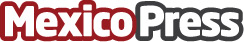 El British Council impulsa a líderes emergentes a desarrollar nuevas narrativas sobre migraciónDurante el mes de marzo, diecisiete jóvenes de México, Estados Unidos, Reino Unido y Canadá participaron en el programa Policy IncubatorDatos de contacto:Liliana Padilla(55) 53.95.90.77 y 8Nota de prensa publicada en: https://www.mexicopress.com.mx/el-british-council-impulsa-a-lideres_1 Categorías: Comunicación Sociedad Emprendedores Recursos humanos Ciudad de México http://www.mexicopress.com.mx